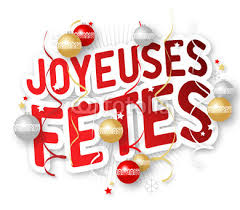 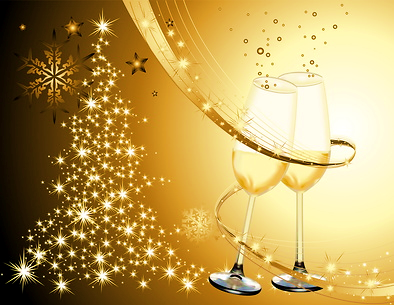                                            Jeudi 15 DécembreFeuilleté st jacques / SaladeSaumon fumé / Citron aneth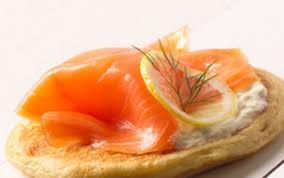 Mousse de canard / toast et confiture de figues~~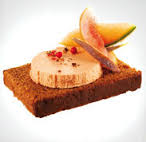 Pavé de dinde aux cèpesFilet de sandre et sa sauce~~Chrismas star – fagots haricots verts ~~Plateau de fromages (deux fromages)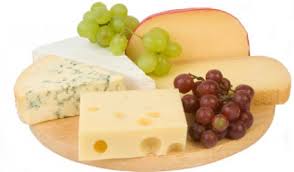 Salade noix~~Glace bonhomme neige à la fraise	Glace sapin caramel / chocolat	Entremet poire chocolat (base de génoise)~~Clémentines – chocolat 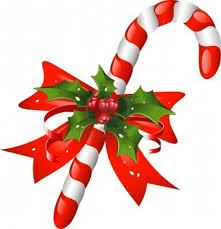 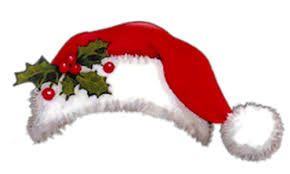 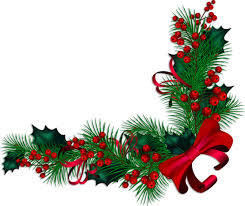 